Aucun document ou matériel autoriséCompétences visées :Pôle 1 « Organisation de la production de cuisine »C1 - Réceptionner, contrôler et stocker les marchandises dans le respect de la règlementation en vigueur et en appliquant les techniques de prévention des risques liées à l’activité.C2 - Collecter l’ensemble des informations et organiser sa production culinaire dans le respect des consignes et du temps imparti.Le sujet se compose de xx pages, numérotées de 1/x à x/xDès que le sujet vous est remis, assurez-vous qu’il est complet.Ce sujet sera rendu dans sa totalitéPRÉSENTATION DES DOSSIERS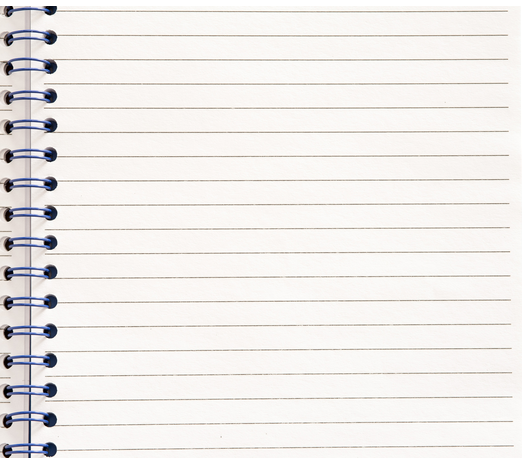 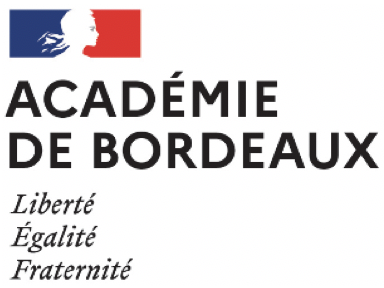 CERTIFICAT D’APTITUDE PROFESSIONNELLE CUISINE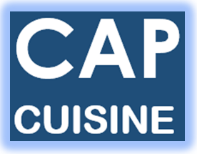 ÉPREUVE EP1Organisation de la production de cuisineÉvaluation significative Culture professionnelle cuisineÉPREUVE EP1Organisation de la production de cuisineÉvaluation significative Culture professionnelle cuisineIdentification du centre d’épreuveIdentification du centre d’épreuveIdentification du centre d’épreuveIdentification du centre d’épreuveIdentification du centre d’épreuveIdentification du centre d’épreuveIdentification du centre d’épreuveIdentification du centre d’épreuveIdentification du centre d’épreuveInscrire ici le nom du lycée ou du CFAInscrire ici le nom du lycée ou du CFAInscrire ici le nom du lycée ou du CFAInscrire ici le nom du lycée ou du CFAInscrire ici le nom du lycée ou du CFAInscrire ici le nom du lycée ou du CFALogoLogoLogoÉvaluation significative n°Évaluation significative n°Évaluation significative n°Date Date Champs de culture professionnelle visé(s) (cochez de 1 à 3 champs)Champs de culture professionnelle visé(s) (cochez de 1 à 3 champs)Champs de culture professionnelle visé(s) (cochez de 1 à 3 champs)Champs de culture professionnelle visé(s) (cochez de 1 à 3 champs)Champs de culture professionnelle visé(s) (cochez de 1 à 3 champs)Champs de culture professionnelle visé(s) (cochez de 1 à 3 champs)Champs de culture professionnelle visé(s) (cochez de 1 à 3 champs)Champs de culture professionnelle visé(s) (cochez de 1 à 3 champs)Champs de culture professionnelle visé(s) (cochez de 1 à 3 champs)Gestion appliquéeSciences appliquéesSciences appliquéesSciences appliquéesCuisineRestaurantLogo du restaurant               Naturellement GastronomiqueContexte professionnelVous intégrez le restaurant « XXX » comme commis de cuisine. Ce restaurant est situé à …Fiche de présentation de l’entrepriseCAPACITÉ DE SERVICEEffectif :   personnesCapacité commerciale :  XX couverts par jourMoyenne d’activité : XX couverts par jourTicket moyen : XX €Ouverture 7 jours sur 7 de 12 h à 13 h 30 et de 19 h à 22 h PERSONNEL1 chef (vous)1 second2 chefs de partie2 commis de cuisine1 pâtissier1 apprenti cuisinier1 plongeurConcept(s) de restauration du restaurant « XXX »Restauration gastronomique inspirée du terroir, privilégiant les producteurs locaux, les produits labélisés.et les produits de saison.DossiersThèmes abordésRéférence aux supports proposésCompétences cibléesCompétences cibléesSavoirs-Associés ciblésDossier   Le nombre de dossiers n’est pas défini, il appartient à l’enseignant de le déterminer en fonction de la stratégie de formation/évaluationAnnexe 1Composition de la carte estivaleAnnexe 2xxxAnnexe 3Descriptif commercialDocument 1Extrait de la liste des produits Thème 1 - Les grandes familles de produits alimentairesDossier   Thème 3 - Les mesures d’hygiène et de sécurité dans les locaux professionnelsDossier   Commentaire sur le profil de compétenceCommentaire sur le profil de compétenceCommentaire sur le profil de compétenceCommentaire sur le profil de compétenceProposition de note sur 20La situation :Votre rôle :Proposer (annexe 1) ….La situation :Votre rôle :La situation :Votre rôle :Identifier (annexe 8)  Insérer ici le document n°1 Annexe 1Annexe XXX